Dear ParentsYear 6 CampWe welcome back our Year 6 campers today and are looking forward to hearing all about their adventures next week. We are holding an assembly for parents and carers to hear all about it on Thursday 17th October at 2.30pm. MacMillan Coffee MorningThe children in Panther and Butterfly classes have been busy baking this week and held their MacMillan coffee morning yesterday. The cakes were delicious and they raised a huge £82.17! Well done to Year 5.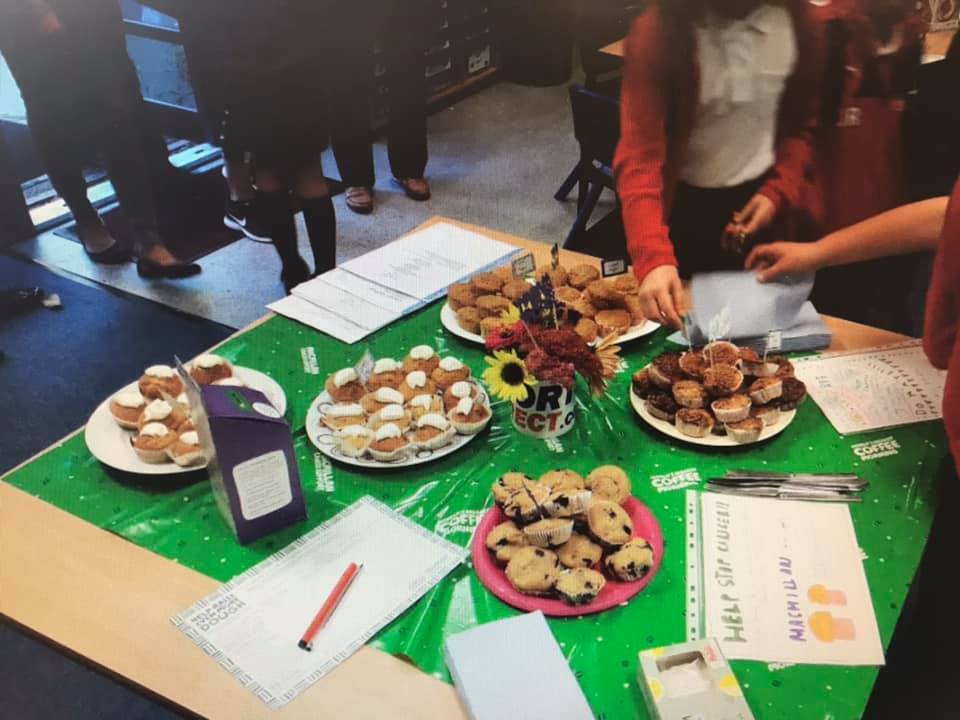 Sun Down ClubFrom Monday 16th Sun Down Club fees increased to £4.00 for the 3.00-4.00pm session and £8.00 3.00-6.00pm (£3.00 and £7.00 for siblings). There is no separate cost for the 3.00-5.00pm session as in previous years although you will be able to collect your child/ren at anytime within the 3 hours. Reading RaffleEach week the classes have a home reading challenge. Below are the percentages of how many children have read 5 or more times a week. Each child gets a raffle ticket if they have read, at home, 5 or more times. The raffle tickets are then put into a draw and at the end of each term a child from Key Stage 1 and 2 win a prize funded by the PTA (see cabinet outside of Mrs Bowery’s office) Key Stage 1                    Winners	66% Bumble Bee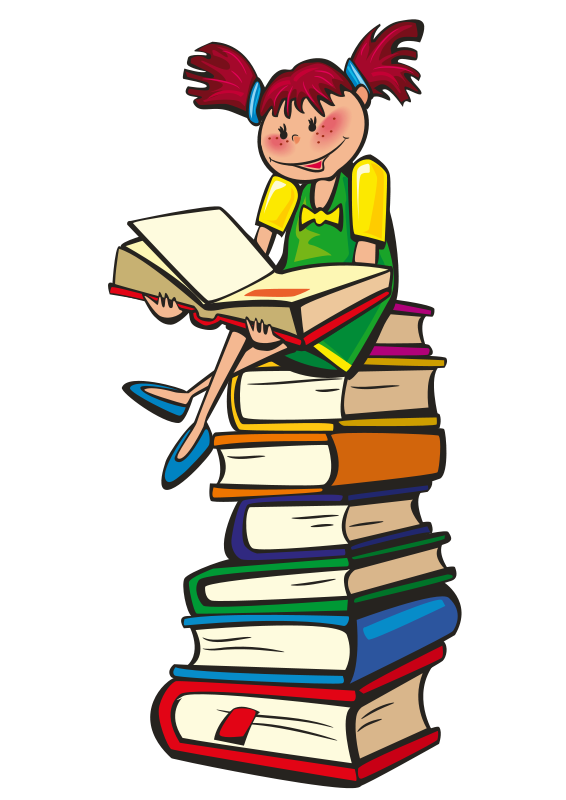 56% Rabbit40% OwlKey Stage 2Winners	90% Eagle		80% Falcon		75% PantherOpen DayOur Open day for Reception 2020 starters is Thursday 3rd October at 9.15am. We really appreciate and rely heavily on your fabulous donations for this stall to run. Wristbands for the inflatables are still for sale. Raffle prizes would be appreciated too. Any bottles are fine including alcohol but please send “in date” bottles as we can’t put any out past the sell by date 😞 We really appreciate and rely heavily on your fabulous donations for this stall to run. Wristbands for the inflatables are still for sale. Raffle prizes would be appreciated too. Diary Dates2.00pm: Nursery, Panda, Rabbit, Bumblebee, Monkey, Turtle, Butterfly, Eagle We have taken siblings into account and have done the best job we can.Parents are, of course, welcome to attend both services if they want.We will be running a collection to raise funds for a projector to be installed in church, to make future services more accessible.We do hope you are able to join us and celebrate this special time of year with the children.OctThur 3 		Open Day for Reception 2020 9.15amTues 8		Nigel Coles Individual PhotosWed 9		Nigel Coles PhotosWed 16		Year 4 Camp Meeting 3.00pmThurs 17	Year 6 Camp Assembly 2.30pmFri 18		PTA Halloween Disco Mon 21		Parents Evening Thurs 24	Parents Evening Fri 25		Pupils break up for half term NovMon 4		Pupils return to school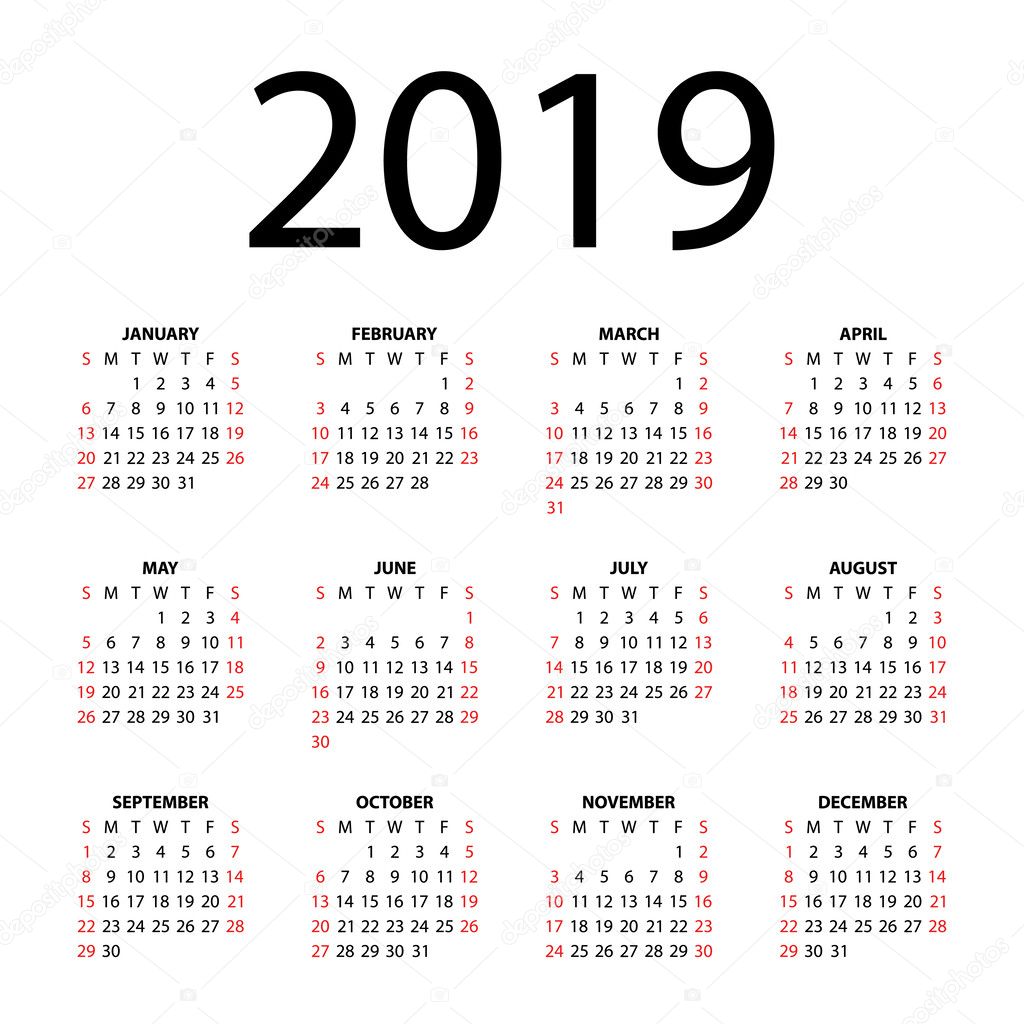 Mon 11		Flu VacsMon 25		PTA AGM 6.00pmFri 29		Christmas Bingo DecFri 13		PTA Christmas Fair Fri 20		Pupils break up for ChristmasJanMon 6		Inset DayTues 7		Inset DayWed 8		Pupils return to school 